FEDERATION ALGERIENNE DE VOLLEYBALL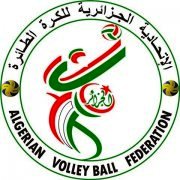               LISTING DES ATHLETES SAISON 2017/2018Entente Sportive TadjenanetEntente Sportive TadjenanetEntente Sportive TadjenanetEntente Sportive TadjenanetEntente Sportive TadjenanetEntente Sportive TadjenanetN° LICENCENoms &PrénomsDate .NQualitéCatégorieType958SOUADI MOHAMMED01/05/1995AthlèteSéniorsR367RETMA MAHDI11/07/1986AthlèteSéniorsR618NACHEF MOURAD28/01/1994AthlèteSéniorsR460HADDAD FARID03/10/1986AthlèteSéniorsR455AKACHAT TAHAR20/04/1980AthlèteSéniorsR454AMRANE HAMZA29/04/1979AthlèteSéniorsR453ZEHAR MAHDI05/05/1987AthlèteSéniorsR394DJAFAR CHAWKI13/11/1983AthlèteSéniorsR460HADDAD FARID03/10/1986AthlèteSéniorsR3163MADANI AYOUB27/06/1996AthlèteSéniorsR02293AMRAT YASSER27/03/1997AthlèteSéniorsR13705RECHIDI BILEL23/08/1995AthlèteSéniorsN516MAHMOUDI CHERIF25/10/1986AthlèteSéniorsR629ACHOURI YACER22/09/1990AthlèteSéniorsR1210ZEBBICHE WALID13/03/1992AthlèteSéniorsR459CHELIHI BRAHIM CHAWKI08/04/1992AthlèteSéniorsR14247BOUZERZOUR AKRAM05/03/1993AthlèteSéniorsN132BELHOCINE AMINE18/11/1994AthlèteSéniorsMutation609BENMEHANA AMAR SIF-EDDINE02/03/1994AthlèteSéniorsMutation04FREDJ MILOUD28/04/1982AthlèteSéniorsMutation7322BELHI ALA-EDDINE15/09/1999AthlètejuniorsR3198GABEL ZAKARIA21/03/1999AthlètejuniorsR3724HADAD ABDERRAOUF05/10/1999AthlètejuniorsR3199TAMER BADREDINE21/08/1999AthlètejuniorsR3726GUEZZI ZAKARIA07/04/1999AthlètejuniorsR3726BOUROUIS MADJED03/11/1999AthlètejuniorsR3725M’HAMDI BAHAEDDINE16/08/1998AthlètejuniorsR3723FENNI YOUCEF09/08/1998AthlètejuniorsR3222GHERAB AIMEN23/07/1998AthlètejuniorsR462AZZEM AHMED29/01/1967PRESIDENTR463LAMRI NOUREDDINE04/03/1968DirigeantR464TALHI NABIL02/04/1969DirigeantR13706HADDAD   YOUCEF16/04/1991MédecinN991ZITOUNI SAMIR24/01/1966EntraineurR